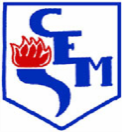 U.E. Colegio Educativo MontalbánDEPARTAMENTO DE EVALUACIÓNAÑO ESCOLAR: 2018 - 2019	FORMATO DE PLANIFICACIÓNDOCENTE:  ANA RODRIGUEZMOMENTO: III1° AÑO A 5TO Año    SECCIÓN: TODAS LAS SECCIONES  TEMAS INDISPENSABLES: SALUD INTEGRAL Y CIENCIAS : TECNOLOGIA, SOCIEDAD E INNOVACIONTEMAS INDISPENSABLES: SALUD INTEGRAL Y CIENCIAS : TECNOLOGIA, SOCIEDAD E INNOVACION ÁREA DE FORMACIÓN: ORIENTACION Y CONVIVENCIAUAPROBLEMÁTICAGENERADORA DE APRENDIZAJETEJIDOS TEMÁTICOSREFERENTESTEÓRICO-PRACTICOESTRATEGIAS E-ARECURSOSACTIVIDADEVALUATIVA/ TÉCNICAINSTRUMENTO/FORMA EVALUATIVA%/PTOSFECHASALUD INTEGRAL Y CIENCIATECNOLOGIA Y SOCIEDADRIESGOS SOCIALESMEDIOS DE COMUNICACIONCONTACTO VIRTUALINTERNETCUESTIONARIOANALISISTRABAJOS PRACTICOSINFORME IINFORME 2TRABAJOS A DISTANCIA20%20%20%20%20%13 AL 17-427-4 AL 1-511 AL 15-525 AL 29-508 AL 12-6